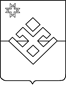 Совет депутатов муниципального образования«Малопургинский район»Постоянная комиссия по социальным вопросам Решениеот 17 ноября 2016 года	        с. Малая Пурга 				№ 3.1О полномочиях постоянной комиссии по социальным вопросам и бюджетном процессе в муниципальном образовании «Малопургинский район»Обсудив вопрос о полномочиях постоянной комиссии по социальным вопросам и бюджетном процессе в муниципальном образовании «Малопургинский район», постоянная комиссия по социальным вопросам Совета депутатов муниципального образования «Малопургинский район» РЕШАЕТ:Информацию о полномочиях постоянной комиссии по социальным вопросам и бюджетном процессе в муниципальном образовании «Малопургинский район» принять к сведению.Вынести на рассмотрение Совета депутатов муниципального образования «Малопургинский район» проект решения «О внесении изменений в Положение о бюджетном процессе в муниципальном образовании «Малопургинский район» (прилагается).Председатель постоянной комиссии                                                      А.А. ИжовкинСовет депутатов муниципального образования «Малопургинский район»ПроектРЕШЕНИЕот «______»_________2016 г.              с. Малая Пурга                                          №___О внесении изменений в Положение о бюджетном процессе в муниципальном образовании «Малопургинский район»Рассмотрев решение постоянной комиссии Совета депутатов муниципального образования «Малопургинский район» по социальным вопросам от 17 ноября 2016 года № 3.2, руководствуясь Уставом муниципального образования «Малопургинский район» Совет депутатов муниципального образования «Малопургинский район» РЕШАЕТ:Внести следующее изменение в Положение о бюджетном процессе в муниципальном образовании «Малопургинский район», утвержденное решением Совета депутатов муниципального образования «Малопургинский район» от 27 октября 2016 года № 2-4-16: абзац второй части 4 статьи 9 дополнить словами «по согласованию с Президиумом Совета депутатов муниципального образования «Малопургинский район».Проект внес:Постоянная комиссия Совета депутатов муниципального образования «Малопургинский район» по социальным вопросам Председатель комиссии                                                         А.А. ИжовкинК рассмотрению на очередной сессии Совета депутатов муниципального образования «Малопургинский район»                                                       